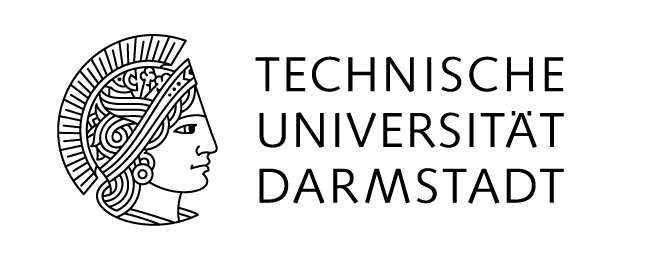 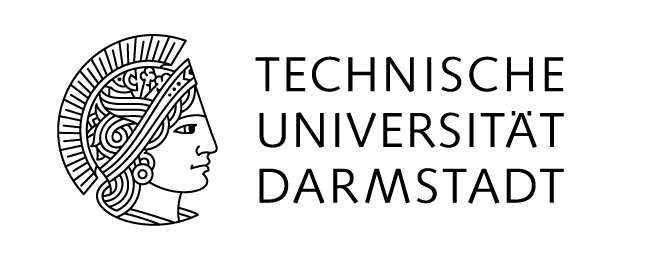 als Scan per E-Mail an: referat_ivc@zv.tu-darmstadt.deAntrag auf Erlaubnis zum Führen von DienstfahrzeugenAngaben Vorgesetzte/r (= Antragsteller/in) Hiermit stelle ich den Antrag, dem bzw. der folgenden Fahrzeugführer*in die Erlaubnis zum Führen von Dienstfahrzeugen für die Dauer der aktuell ausgeübten Tätigkeit von  bis  (wenn einmalig Fahrerlaubnis benötigt wird)zu erteilen.Mitteilungspflichten / Obliegenheiten:Ich versichere, dass icheine halbjährige Führerscheinkontrolle durchführe sowiemindestens jährlich über die Pflichten, die sich aus den Vorschriften der StVO sowie aus den Kfz-Bestimmungen ergeben, unterrichte.Angaben Fahrzeugführer*in (von dem bzw. der zukünftigen Fahrer*in auszufüllen)Persönliche Daten: Sind Sie Inhaber*in eines gültigen deutschen Führerscheins bzw. einer gültigen EU- oder EWR-Fahrerlaubnis (Island, Liechtenstein, Norwegen)? Mitteilungspflichten / Obliegenheiten:Ich versichere, dass ich die jeweiligen Dienstfahrzeuge - auch auf dem Gelände der TU Darmstadt - nur im Besitz eines gültigen Führerscheins (Fahrerlaubnis nach § 2 StVG) und erst nach Erteilung der Erlaubnis zum Führen von Dienstfahrzeugen führe. Ich werde meiner Dienststelle unverzüglich mitteilen, wenn:ich mich aus gesundheitlichen Gründen nicht mehr in der Lage fühle, ein Dienstfahrzeug sicher zu führen,ich aus rechtlichen Gründen gehindert bin, ein Kraftfahrzeug zu führen (z.B. Entziehung / Sperre der Fahrerlaubnis, Fahrverbot),Ich versichere, dass meine Angaben richtig und vollständig sind.Ich bin damit einverstanden, dass im Rahmen der Administration der Fahrerlaubnisse, die meinen Antrag betreffenden Daten auf Datenträger gespeichert und nach den jeweils gültigen gesetzlichen Bestimmungen verarbeitet werden.Bitte beachten Sie, dass der Antrag vor Erteilung der Erlaubnis vollständig und unterschrieben bei der Dienststelle eingegangen sein muss.Die Beantragung einer Erlaubnis zum Führen von Dienstfahrzeugen ist ausschließlich dann nötig, wenn das zu führende Dienstfahrzeug über das Land Hessen (Selbstversicherung) versichert ist.Name, Vorname Vorgesetzte*r:Name, Vorname Vorgesetzte*r:Name, Vorname Vorgesetzte*r:Titel:Fachbereich / Institut / Dezernat / Einrichtung:Fachbereich / Institut / Dezernat / Einrichtung:Dienstadresse:Dienstadresse:Telefonnummer:E-Mail-Adresse:E-Mail-Adresse:E-Mail-Adresse:Name, VornameTitel:Der / die Fahrzeugführer*in ist beschäftigt im Der / die Fahrzeugführer*in ist beschäftigt im Der / die Fahrzeugführer*in ist beschäftigt im Fachbereich / Institut / Dezernat / Einrichtung:Fachbereich / Institut / Dezernat / Einrichtung:Fachbereich / Institut / Dezernat / Einrichtung:	unbefristet	befristet bis 	Tarif-Beschäftigt an der TU Darmstadt	nicht Tarif-Beschäftigt an der TU Darmstadt(z.B. Student*in an der TU DarmstadtIm Falle „nicht Tarif-Beschäftigt“ ist hier eine Begründung nötig, warum eine Fahrerlaubnis erforderlich istIm Falle „nicht Tarif-Beschäftigt“ ist hier eine Begründung nötig, warum eine Fahrerlaubnis erforderlich istIm Falle „nicht Tarif-Beschäftigt“ ist hier eine Begründung nötig, warum eine Fahrerlaubnis erforderlich istDer Führerschein wurde im Original vorlegt am:  und stimmt mit der beigefügten Kopie überein.   Bitte den Führerschein in Kopie beifügen.Darmstadt, den Unterschrift Vorgesetzte*rStempel der OrganisationseinheitName, VornameName, VornameName, VornameTitel:Fachbereich / Institut / Dezernat / Einrichtung:Fachbereich / Institut / Dezernat / Einrichtung:Dienstadresse:Dienstadresse:Telefonnummer:E-Mail-Adresse:E-Mail-Adresse:E-Mail-Adresse: ja	 neinFührerscheinnummer: Welchen anderen Führerschein besitzen Sie? Ausstellungsdatum: Sind Sie berechtigt, mit diesem Führerschein ein Kraftfahrzeug in Deutschland zu führen? ja                                             neinbitte Übersetzungdes Führerscheins beifügenAusstellende Behörde:__________________________Darmstadt, den Unterschrift Fahrzeugführer*in